Question 3.											(12  points)Express the Boolean  function Y of the following given circuit as a Boolean expression without simplification:									     (3  points)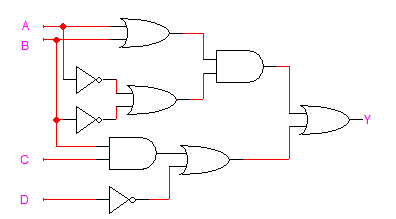 Given the Boolean function  :			    (6 points)Express F as a product-of-maxterms, .      					Find the algebraic sum-of-minterms expression for F. 			Given that    and   express the function  as a sum-of-minterms.							(3 points)